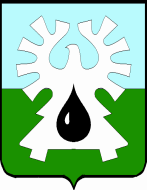 
МУНИЦИПАЛЬНОЕ ОБРАЗОВАНИЕ ГОРОД УРАЙХАНТЫ-МАНСИЙСКИЙ АВТОНОМНЫЙ ОКРУГ - ЮГРАДУМА ГОРОДА УРАЙ РЕШЕНИЕот 24 сентября 2020 года                                                     	  	             № 72О награждении Благодарственным письмом Думы города УрайРассмотрев материалы, представленные для награждения Благодарственным письмом Думы города Урай, и в соответствии с Положением о наградах и званиях города Урай, принятым  решением Думы города Урай от 24 мая 2012 года № 53, Дума города Урай решила:1. Наградить Благодарственным письмом Думы города Урай 1) за высокие достижения в профессиональной деятельности и в связи с профессиональным праздником Днем учителя Воронину Юлию Геннадьевну, учителя английского языка муниципального бюджетного общеобразовательного учреждения средняя общеобразовательная школа №5;2) за активную гражданскую позицию, весомый вклад в развитие волонтерского движения и в связи с профессиональным праздником Днем учителяТрофимову Елену Петровну, социального педагога муниципального бюджетного общеобразовательного учреждения средняя общеобразовательная школа с углубленным изучением отдельных предметов №6;3) за внедрение новых технологий в образовательный процесс и в связи с профессиональным праздником Днем учителяФадееву Елену Александровну, заместителя директора по учебно-воспитательной работе муниципального бюджетного общеобразовательного учреждения средняя общеобразовательная школа с углубленным изучением отдельных предметов №6;4) за успехи в профессиональной деятельности, педагогическое мастерство, активную жизненную позицию и в связи с профессиональным праздником Днем учителя Ячменеву Наталью Юрьевну, учителя начальных классов муниципального бюджетного общеобразовательного учреждения гимназия имени Анатолия Иосифовича Яковлева;5) в связи с профессиональным праздником Днем воспитателя и всех дошкольных работниковСавину Наталью Анатольевну, воспитателя казенного учреждения Ханты-Мансийского автономного округа - Югры «Урайский специализированный дом ребенка»;Торсукову Наталью Александровну, воспитателя казенного учреждения Ханты-Мансийского автономного округа - Югры «Урайский специализированный дом ребенка»;Павлову Татьяну Владимировну, воспитателя казенного учреждения Ханты-Мансийского автономного округа - Югры «Урайский специализированный дом ребенка».2. Опубликовать настоящее решение в газете «Знамя».Председатель Думы города Урай                                       Г.П. Александрова